Ο Δήμος Λαμιέων συμμετέχει και φέτος στην «Ώρα της Γης»Ο Δήμος Λαμιέων, ανταποκρινόμενος στο κάλεσμα της περιβαλλοντικής οργάνωσης WWF για την «Ώρα της Γης», μιας πρωτοβουλίας που στοχεύει στην ευαισθητοποίηση των πολιτών απέναντι στο παγκόσμιο φαινόμενο της κλιματικής αλλαγής, θα σβήσει για μια ώρα τα φώτα στις κεντρικές πλατείες, στην οδό Ρήγα Φεραίου καθώς και στο Κάστρο της πόλης το Σάββατο 19 Μαρτίου 2016 και ώρα 20:30.  Παράλληλα, καλούμε όλους τους δημότες να συμμετέχουν στην «Ώρα της Γης» περιορίζοντας την κατανάλωση ενέργειας και στέλνοντας ένα ηχηρό μήνυμα ενάντια στην υπερθέρμανση του πλανήτη. Όσοι δημότες επιθυμούν, μπορούν να επισκεφτούν την ιστοσελίδα www.kalyterizoi.gr και να δηλώσουν την ατομική συμμετοχή τους στην «Ώρα της Γης» ενισχύοντας με τον τρόπο αυτό το παγκόσμιο μήνυμα για την προστασία του περιβάλλοντος.                                                                                                                              Από το Γραφείο Τύπου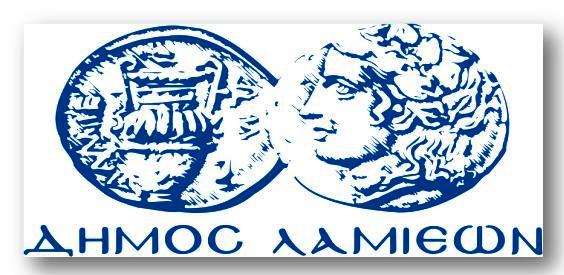 ΠΡΟΣ: ΜΜΕΔΗΜΟΣ ΛΑΜΙΕΩΝΓραφείου Τύπου& ΕπικοινωνίαςΛαμία, 18/3/2016